ARMENIA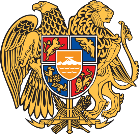 Geneva, 23 January 202342nd Session of the UPR Working GroupReview of the Czech RepublicDelivered by Mr. Henrik Yeritsyan, Second SecretaryMr. President,Armenia thanks the delegation of the Czech Republic for the presentation of its National Report.We commend the adoption by the Government the second implementation plan of the “Strategic Framework Czech Republic 2030” with the focus on the gender equality, access to dignified work, inclusive education, combating discrimination and social exclusion as well as public participation in designing public policies. In this regard, we also welcome the intention of Czechia to sign the Optional Protocol to the International Covenant on Economic, Social and Cultural Rights (OP-ICESCR) till 2025․ We recommend to do it as soon as possible. Armenia notes with appreciation the efforts made by the Czech Republic in combatting discrimination, prejudices and stereotypes directed towards certain individuals and marginalized and disadvantaged groups including national minorities. We attach particular importance to the actions taken against combatting the hate speech and hate crime both online and offline and recommend to take further steps to eradicate such displays in the society. We wish Czechia a successful UPR Review.I thank you.